IntroductionWhat is in this documentRecording forms to be used by Providers and Employers:Practical assessment with questions – Planning meeting formProfessional discussion – Witness statement formProfessional discussion – Portfolio declaration of authenticity and mappingThis document must be used alongside the EPA Pack for Providers and Employers.Guidance on how t	o use the recording formsYou must use the forms provided by City & Guilds in the format laid out in this document.Practical assessment with questions – Planning meeting formThis form will be used by the Independent End-point Assessor (IEPA) first to specify which food preparation, cooking and finishing methods the apprentice will be required to demonstrate during the Practical assessment with questions (Section A). The Apprentice must then complete Section B within 10 working days, to declare the specific dishes and recipe specifications for the assessment. The Employer representative must confirm that the recipe specifications meet the establishment’s specifications. The planning meeting will confirm the choices between all stakeholders.Professional discussion – Witness statement formThis form should be used for any witness statements the apprentice wishes to include in their portfolio of evidence. The witness can be the apprentice’s employer representative, such as their line manager, or the apprentice’s tutor. A separate form must be used for each witness statement.Professional discussion – Portfolio declaration of authenticity and mappingThis form is to be completed by the apprentice and verified by the Employer and Provider as appropriate.The first part (Declaration of authenticity) is to confirm that the work evidenced in the portfolio of evidence submitted is the apprentice’s own.The second part (Evidence list) is a blank template for the apprentice to list their discrete pieces of evidence in the portfolio, provide detail and map these to the knowledge, skills and behaviours (KSBs) that correspond to the Professional discussion.The third part (KSB coverage) is a checklist to confirm that all the relevant KSBs are included in the portfolio of evidence.The fourth part (Foods and techniques for the portfolio – Reference form) is a template to list the foods and preparation and cooking techniques that must be included in the portfolio of evidence.Note: These forms must be uploaded to the EPA Portal as Word documents.Level 2 End-point Assessment for ST0228/AP04 Commis Chef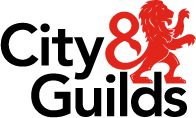 9081-704 Practical assessment with questions – Planning meeting formSection A – Independent End-point Assessor to completeFood preparation methods that must be observed:Cooking methods that must be observed:Finishing methods that must be observed:Dietary requirement that must be accommodated:Section B – Apprentice and Employer to completeSelect which two dishes will be prepared and cooked during the assessment:Dish 1Dish 2Employer representative declaration:I confirm that the recipe specifications for the dishes provided by the Apprentice meet the establishment’s recipe specifications, with potential adjustments to accommodate dietary requirements.Apprentice declaration:Level 2 End-point Assessment for ST0228/AP04 Commis Chef9081-705 Professional discussion – Witness statement formThis form should be used for any witness statements the apprentice wishes to include in their portfolio of evidence. The witness can be the apprentice’s employer representative, such as their line manager, or the apprentice’s tutor. A separate form must be used for each witness statement.By completing this document you are confirming that the apprentice is competent against the specified areas of the Standard.You must provide specific and detailed examples of how the apprentice has demonstrated the Knowledge, Skill or Behaviour (KSB) of the standard.You might find that one example could be used as evidence to cover other Knowledge, Skills and Behaviours. Where this is the case, please clearly indicate so, e.g. ‘See K1’.Level 2 End-point Assessment for ST0228/AP04 Commis Chef9081-705 Professional discussion – Portfolio declaration of authenticity and mappingApprentice declaration:I confirm that all work submitted is my own, and that I have acknowledged any sources I have used.Employer representative declaration:I confirm that all work was conducted under conditions designed to assure the authenticity of the Apprentice’s work, and am satisfied that, to the best of my knowledge, the work produced is solely that of the apprentice.I confirm that the evidence presented by the apprentice is ready for End-point Assessment. It is valid, authentic, reliable, and current and sufficient to meet the requirements of the relevant standard.Training Provider declaration (if appropriate):I confirm that the evidence presented by the apprentice is ready for End-point Assessment. It is valid, authentic, reliable, and current and sufficient to meet the requirements of the relevant standard.Evidence listFor each of the 20 discrete pieces of evidence included in the portfolio, include a reference number, the type of evidence and a short description. The first line is completed as an example.KSB coverageConfirm that each of the Knowledge, Skills and Behaviours (KSBs) for the Professional Discussion is included in the evidence log.Foods and techniques for the portfolio – Reference formContact Us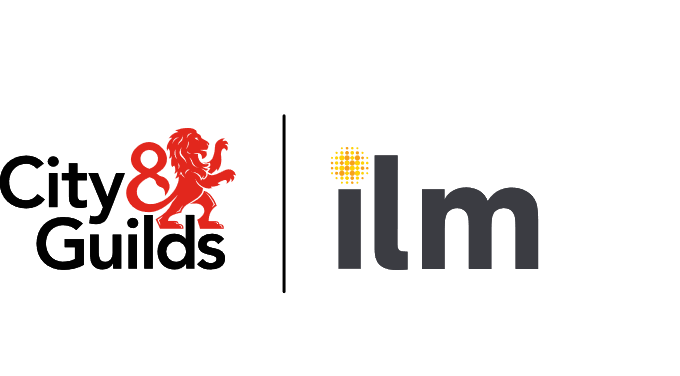 Version Summary of changesSection1, January 2023Document createdN/AApprentice nameEnrolment number1. 2. 3. 1. 2. 3. 1. 2. 3. 1. IEPA signatureDate Starter Main DessertDish name (2 portions to be prepared)Recipe specification (to be confirmed by employer)Preparation, cooking and finishing methods coveredDish name (2 portions to be prepared)Recipe specification (to be confirmed by employer)Preparation, cooking and finishing methods coveredEmployer representativeDateI confirm that all specified food preparation, cooking and finishing methods are covered in the two dishes specified.I confirm that all specified food preparation, cooking and finishing methods are covered in the two dishes specified.I confirm that all specified food preparation, cooking and finishing methods are covered in the two dishes specified.I confirm that all specified food preparation, cooking and finishing methods are covered in the two dishes specified.I confirm that the recipe accommodates the specified dietary requirement.I confirm that the recipe accommodates the specified dietary requirement.I confirm that the recipe accommodates the specified dietary requirement.I confirm that the recipe accommodates the specified dietary requirement.Apprentice signatureDateApprentice nameEnrolment numberWitness nameDateOrganisation nameWitness job title / positionRelationship to apprenticeProvide details of your relationship to the apprentice (e.g. how long you have worked with the apprentice and in what capacity).Provide details of your relationship to the apprentice (e.g. how long you have worked with the apprentice and in what capacity).Provide details of your relationship to the apprentice (e.g. how long you have worked with the apprentice and in what capacity).Knowledge, Skills and Behaviours (KSB)Example of how it was demonstratedK1: The factors which influence the types of food items and menus offered by the businessK10: Preparation methods for meat, poultry, game and offal including cutting, slicing, dicing, mincing, trimming, boning, tying, checking and preparing cavities, skinning, tenderising, marinating, seasoning, applying dry rubs, stuffing, filling, trussing, coating and portioningK13: Preparation methods for fish and shellfish including cleaning, descaling, skinning, trimming, filleting, removing bones, shelling, cutting, marinating, coatingK16: Preparation methods for vegetables including washing, peeling, chopping, slicing, trimming, grating, turningK17: Preparation methods for sauces, stocks and soups including weighing, measuring, chopping, roux, skimming, passing, straining, blending, whiskingK18: Preparation methods for rice, pasta/noodles and vegetable proteins including washing, soaking, strainingK19: Preparation methods for eggs (duck, chicken, quail) including beating whiskingK21: Preparation methods for dough including weighing, measuring, sieving, mixing, kneading, proving, knocking back, shaping, resting, chilling, piping, rolling, cutting, trimming, glazing, portioningK22: Preparation methods for pastry (including short, sweet, suet, choux, convenience) including weighing, measuring, sieving, mixing, shaping, resting, chilling, piping, rolling, cutting, trimming, glazing, portioningK23: Preparation methods for cakes, sponges, biscuits, scones, hot and cold desserts (including ice-cream, mousse, egg-based, batter-based, sponge-based, fruit-based, pastry-based) including weighing, measuring, sieving, mixing, shaping, rubbing in, creaming, resting, piping, rolling, cutting, trimming, lining, beating, folding, greasing, glazing, portioning, aeration, adding flavours/colours, puréeing, combining, chillingK24: Cooking methods for meat, poultry, game and offal including searing, grilling, griddling, frying (deep, shallow, sauté and stir), braising, stewing, baking, roasting, steaming, boiling, poaching, bain-marie, combinationK25: Cooking methods for fish and shellfish including frying (deep and shallow), grilling, poaching, baking, steaming, stewing, boilingK26: Cooking methods for vegetables including blanching, boiling, roasting, baking, grilling, braising, frying (deep, shallow and stir), steaming, stewing, combinationK27: Cooking methods for sauces, stocks and soups including boiling, simmering, reducing, thickening, flavouringK28: Cooking methods for rice, pasta/noodles, eggs and vegetable proteins including blanching, boiling, frying (deep, sauté), scrambling, poaching, braising, steaming, stewing, baking, combinationK29: Cooking methods for dough, pastry, cakes, sponges, biscuits, scones, hot and cold desserts including baking, boiling, poaching, stewing, steaming, frying, combinationK34: How personal and team performance impact on the successful production of dishes and menu itemsK35: How to communicate with colleagues and support team membersK36: The importance of training and development to maximise own performanceK37: Professional behaviours and organisational cultureK41: Potential risks in the working environment, how to address them and the potential consequences of those risksS1: Contribute to reviewing and refreshing menus in line with business and customer requirementsS2: Use technology for the development and production of dishes and menu items in line with business procedures and guidelines to achieve the best resultS12: Work with others to ensure dishes produced are of high quality, delivered on time and to the standard requiredS13: Choose methods of communication that achieve effective team workingS14: Develop own skills and knowledge through training and experiencesS15: Deal with team challenges and problems constructively to drive a positive outcomeB1: Is enthusiastic and committed to improving and developing skillsB5: Is fair, consistent, reliable and respectfulB6: Leads by example to develop individual and team skillsWitness declarationWitness declarationWitness declarationWitness declarationI confirm that the examples provided in this witness testimony are a true and accurate account of real work-based examples. The apprentice has been observed carrying out work-based activities where they have shown practical competency against the standard.I confirm that the examples provided in this witness testimony are a true and accurate account of real work-based examples. The apprentice has been observed carrying out work-based activities where they have shown practical competency against the standard.I confirm that the examples provided in this witness testimony are a true and accurate account of real work-based examples. The apprentice has been observed carrying out work-based activities where they have shown practical competency against the standard.I confirm that the examples provided in this witness testimony are a true and accurate account of real work-based examples. The apprentice has been observed carrying out work-based activities where they have shown practical competency against the standard.Witness signatureDateApprentice nameEnrolment numberApprentice nameDatePlace of work name and addressEmployer representativeDateTraining ProviderDateReferenceEvidence typeEvidence descriptionKSBs covered00RecipeRecipe [fully written out] for fish and chips, including authenticated photo.Prep: Cut potatoes into chips, prepare batter for fish, batter the fishCook: Deep fry chips, deep fry fishK13, K16, K25, K26KSBCovered in evidence logKSBCovered in evidence logK1K29K10K34K13K35K16K36K17K37K18K41K19S1K21S2K22S12K23S13K24S14K25S15K26B1K27B5K28B6FishFishFishGroup range (2)Preparation methods (5 including filleting)Cooking methods (4)1. 1. 1. 2. 2. 2. 3. 3. 4. 4. 5. ShellfishShellfishShellfishGroup range (2)Preparation methods (3)Cooking methods (3)1. 1. 1. 2. 2. 2. 3. 3. MeatMeatMeatGroup range (2)Preparation methods (6 including boning)Cooking methods (7)1. 1. 1. 2. 2. 2. 3. 3. 4. 4. 5. 5. 6. 6. 7. PoultryPoultryPoultryGroup range (2)Preparation methods (6 including cutting down a whole bird into portions)Cooking methods (6)1. 1. 1. 2. 2. 2. 3. 3. 4. 4. 5. 5. 6. 6. GameGameGameGroup range (1)Preparation methods (2)Cooking methods (2)1. 1. 1. 2. 2. OffalOffalOffalGroup range (2)Preparation methods (3)Cooking methods (4)1. 1. 1. 2. 2. 2. 3. 3. 4. VegetablesVegetablesVegetablesGroup range (6)Preparation methods (6)Cooking methods (6)1. 1. 1. 2. 2. 2. 3. 3. 3. 4. 4. 4. 5. 5. 5. 6. 6. 6. SaucesSaucesSaucesGroup range (5)Preparation methods (5 including making a roux)Cooking methods (2)1. 1. 1. 2. 2. 2. 3. 3. 4. 4. 5. 5. StockStockStockGroup range (2)Preparation methods (4)Preparation methods (4)1. 1. 1. 2. 2. 2. 3. 3. 4. 4. SoupSoupSoupGroup range (3)Preparation methods (5)Preparation methods (5)1. 1. 1. 2. 2. 2. 3. 3. 3. 4. 4. 5. 5. RiceRiceRiceGroup range (2)Preparation methods (1)Cooking methods (2)1. 1. 1. 2. 2. PastaPastaPastaGroup range (2)Cooking methods (3)Cooking methods (3)1. 1. 1. 2. 2. 2. 3. 3. Egg dishesEgg dishesEgg dishesGroup range (1)Preparation methods (1)Cooking methods (3)1. 1. 1. 2. 3. Vegetable proteinVegetable proteinVegetable proteinGroup range (1)Preparation methods (2)Cooking methods (2)1. 1. 1. 2. 2. Bread and doughBread and doughBread and doughGroup range (2)Preparation methods (3)Cooking methods (2)1. 1. 1. 2. 2. 2. 3. PastryPastryPastryGroup range (2)Preparation methods (4)Cooking methods (2)1. 1. 1. 2. 2. 2. 3. 4. Cakes, sponges, biscuits, sconesCakes, sponges, biscuits, sconesCakes, sponges, biscuits, sconesGroup range (2)Preparation methods (14)Cooking methods (3)1. 1. 1. 2. 2. 2. 3. 3. 4. 5. 6. 7. 8. 9. 10. 11. 12. 13. 14. Cold and hot dessertsCold and hot dessertsCold and hot dessertsGroup range (4)Preparation methods (7)Cooking methods (6)1. 1. 1. 2. 2. 2. 3. 3. 3. 4. 4. 4. 5. 5. 6. 6. 7. EPA Gateway Team: Initial Reservation & Gatewayepa.gateway@cityandguilds.comEPA Events Team: Bookings & Cancellations (Post Gateway)EPA@cityandguilds.comEPA Customer Success Team: Including EPA Pro supportonboardingEPA@cityandguilds.comTechnical Advisors: Sector Specific GuidanceTechnical Advisors contact detailsCity & Guilds Sales Teamdirectsales@cityandguilds.comILM Sales team01543 266 867customer@i-l-m.comCity & Guilds Customer Services team0844 543 0000 (option 5 EPA)centresupport@cityandguilds.comILM Customer Services team01543 266 867customer@i-l-m.comDigital Sales: on-programme delivery resourcesDigitalsales@cityandguilds.comDigital Credentialsdigitalsupport@cityandguilds.comDigital Credentials: bulk email uploadsDCServiceTeam@cityandguilds.com